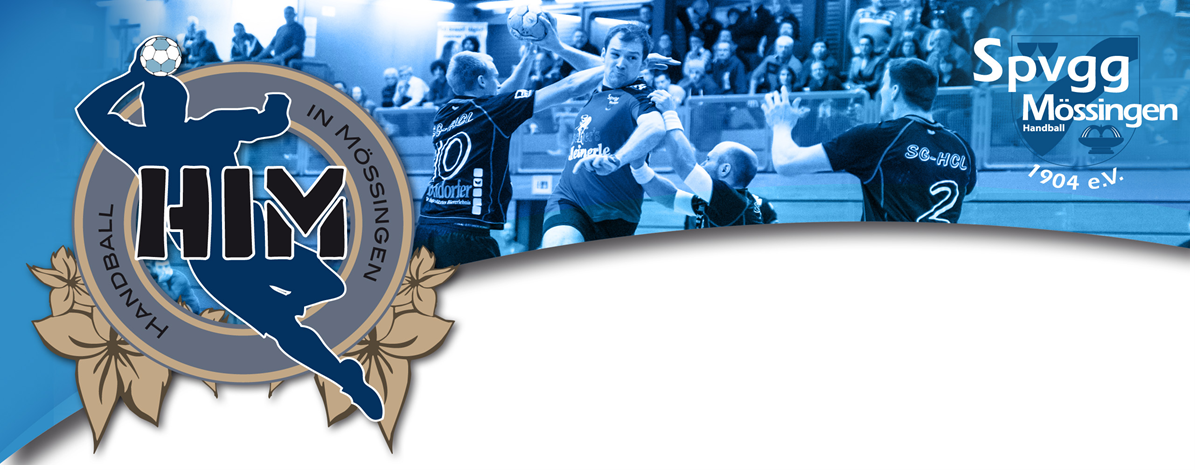 Liebe HIM-Freundinnen und Freunde,nach den ersten Aktivenbegegnungen am vergangenen Wochenende, die für gemischte Gefühle gesorgt haben, zeigen sich diesen Samstag evtl. bereits erste Tendenzen, wo es für unsere Teams hingeht. Während die Honey Badgers sowie die Männer 3 einen rosigen Start erwischt haben gelang unseren Landesligamännern sowie unserem frisch in die Württembergliga aufgestiegenen Damenteam leider kein Punktgewinn. Die Saison ist jedoch noch jung und der anstehende Auswärtsspieltag lässt hoffen.Der Sonntag steht dann ganz im Zeichen der Jugend, bei der nun der langersehnte Saisonstart ansteht. Für alle weiblichen Teams von der C- bis zur A-Jugend sowie für die männliche C-Jugend geht es Sonntagmittag mit den ersten Heimspielen in der Jahnhalle 2 los. Die weiblichen D-Jugenden greifen in Ehningen bzw. Unterhausen an. Alle zuschauenden aber auch spielenden Fans laden wir am Sonntag um 10.30 Uhr zu unserem etablierten HIM-Lauftreff ab der Steinlachhalle ein.Viel Spaß beim Lesen wünschenDie Handballerinnen und Handballer aus dem HIMAuswärtsspiele am Samstag, 23.9.17M-KL		15.00 Uhr TSV Altensteig 3		- Spvgg Mössingen 3F-WL		18.00 Uhr SG SchoBott		- Spvgg MössingenF-BK		18.00 Uhr SG Tübingen		- Spvgg Mössingen 2M-LL		19.30 Uhr HSG Riet-Weilheim	- Spvgg MössingenM-BK		20.00 Uhr SG Tübingen 2		- Spvgg Mössingen 2Heimspiele am Sonntag, 24.9.17wJC-BK	12.00 Uhr Spvgg Mössingen 2	- SKV RutesheimwJC-BL	13.20 Uhr Spvgg Mössingen 	- VfL Pfullingen 2mJC-BL	14.40 Uhr Spvgg Mössingen		- HSG BB/SindelfingenwJB-BL	16.00 Uhr Spvgg Mössingen		- TSV SchönaichwJA-BL	17.30 Uhr Spvgg Mössingen		- SG Tübingen		Auswärtsspiele am Sonntag, 24.9.17wJD-Q4	11.35 Uhr Spvgg Mössingen		- TV Großengst. in Unterhausen		12.20 Uhr Spvgg Mössingen 2	- SG Ober/Unterhausen 2		14.40 Uhr VfL Pfullingen		- Spvgg Mössingen 2wJD-Q3	13.00 Uhr SV Aidlingen		- Spvgg Mössingen in Ehningen		14:55 Uhr TSV Ehningen		- Spvgg Mössingen		15:40 Uhr Spvgg Mössingen		- H2Ku Herrenberg 2Auswärtsspiele der Aktivenmannschaften am Samstag 23.9.Die Männer 3 fahren nach Altensteig, einem heimstarken Gegner, der mit alten Haudegen bestückt ist. Mössingen siegte letzte Woche souverän gegen BöSi 4, kann also erhobenen Hauptes in den Schwarzwald fahren. Jedoch ist Altensteig absolut gleichwertig und man wird sehen, wie die deutlich verjüngte Spvgg in fremder Halle ins Spiel findet. Anpfiff ist um 15:00 Uhr.Nachdem die frisch gebackenen Württembergliga-Damen im ersten Saisonspiel gegen Bietigheim ihre Grenzen deutlich aufgezeigt bekamen und dabei v.a. Nervosität, die ungewohnte Härte als auch zahlreiche eigene technische Fehler den Spielfluß behinderten, gab es in der 2. Halbzeit doch bereits eine Steigerung zu erkennen. So wurde der 2. Durchgang "nur" mit vier Toren Rückstand verloren. Wenn sich die Damen 1 zunehmend an die Liga-Gegebenheiten gewöhnen, wird's auch bald aufwärts gehen. In besagter Württembergliga gibt es Topteams, die ihren Gegnern über 30 Treffer einschenken und selber nicht mehr als 20 kriegen. Dies birgt auch die Chance für Mössingens Frauen. Gegen die Spitzenteams muss man lernen und dann versuchen, gegen die Mannschaften auf Augenhöhe zu punkten. Der nächste Gegner, die SG Schozach-Bottwartal, hat die Saison 16/17 als Zweiter in der Württembergliga abgeschlossen und gehört sicherlich zu den Spitzenteams. Dies hat SchoBott bereits beim Saisonstart gegen den TSV Nordheim bewiesen, indem sie deutlich mit 34:15 den Sieg davongetragen haben. Ein guter Gegner also um Württembergliga-erfahrungen zu sammeln und sich weiter zu entwickeln. Die "Mission Württembergliga" geht also ab 18:00 Uhr bei einem starken Team in die nächste Runde, mal schauen, was unsere Damen reißen.Die Frauen 2 starten um 18:00 Uhr mit einem Auswärtsspiel gegen die SG Tübingen in die Runde. Vor Jahren noch ein Aushängeschild im Bezirk, sind die Damen 1 der SG zwar tief gesunken, aber dank ihrem attraktiven Handball und ihrem Potenzial, besteht für sie immer die Möglichkeit auch mal weiter oben mitzuspielen.So hängen die Trauben für unsere Frauen 2 natürlich hoch. Mit einem verjüngten Team will man aber versuchen, dranzubleiben und auch die Punkte zu entführen.Die Männer 1 spielen ab 19:30 Uhr in Rietheim/Weilheim. Ein Team mit einem neuen Trainer, welches letzte Woche mit einem Sieg bei der starken HSG Ostfildern aufhorchen ließ. Die HSG Ostfildern galt als Favorit auf die Meisterschaft und so war es eine faustdicke Überraschung, dass Rietheim/Weilheim dort gewinnen konnte. Mössingen ist also gewarnt. Bei der Spvgg werden zuletzt fehlende Spieler wieder am Start sein, wodurch man sich mehr Variabilität verschafft und hierdurch wiederum Durchschlagskraft im Angriff, womit man letzte Woche große Probleme hatte. Insgesamt wurden gerade 17 Tore erzielt - da hilft es auch nicht, dass man nur 22 Treffer bekam.Den Abschluss um 20:00 Uhr machen die Männer 2 beim Nachbarn, der SG Tübingen 2. Die Unistädter sind wie immer eine Wundertüte, gingen letzte Woche in Calw unter, aber das kann am Wochenende schon wieder ganz anders sein - je näher das Semester rückt, desto stärker werden in der Regel die Mannschaften der SG. Die Honey Badgers zeigten letzte Woche eine starke erste Hälfte, v.a. die couragierten Auftritte der Youngster ließen hoffen und so fährt das Team von Georg Lorch natürlich nach Tübingen, um zu punkten.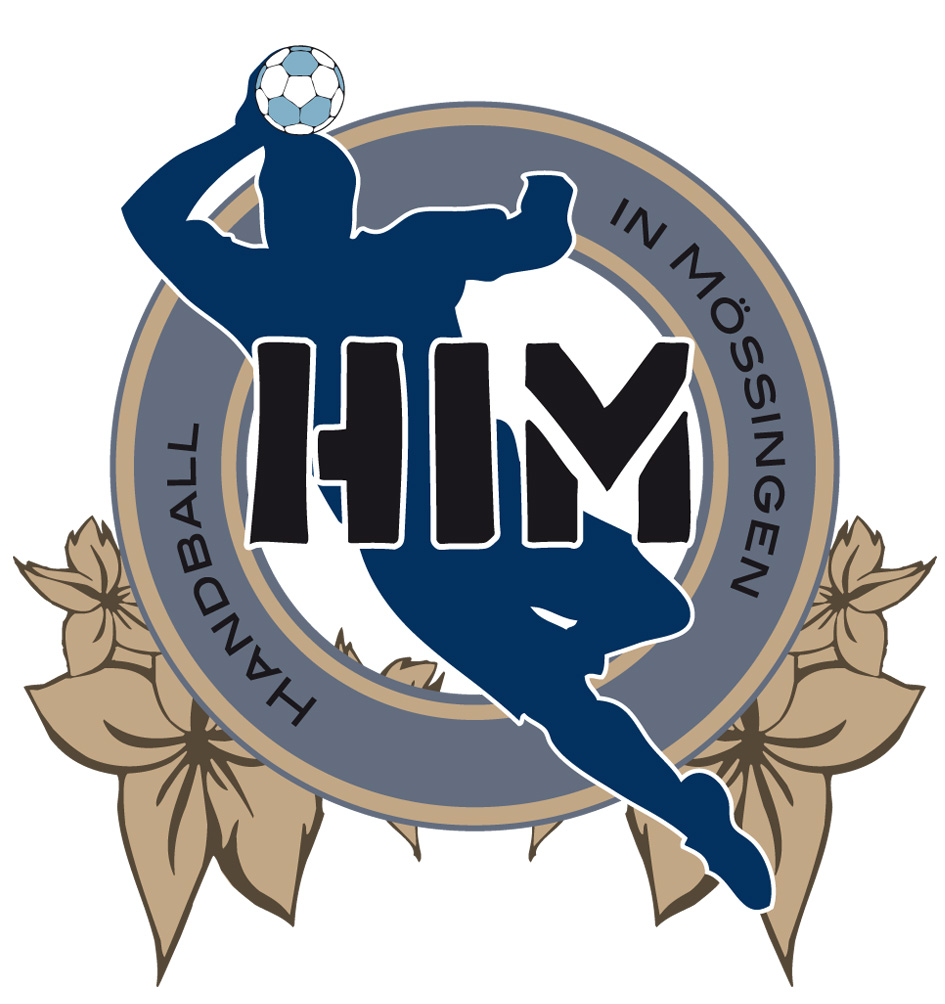 © Handballabteilung der Spvgg Mössingen,  http://www.him-spvgg.de, Fotos: W. Kreuscher.